4th Grade Government and Citizens InquiryWhy Does New York Have a State Snack?Why Does New York Have a State Snack?Staging the Question:  Brainstorm reasons why New York would have an official state snack.Staging the Question:  Brainstorm reasons why New York would have an official state snack.Social Studies Practices  Gathering, Using, and Interpreting Evidence    Comparison and Contextualization  Civic Participation 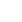 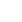 Supporting Question 1Supporting Question 2Supporting Question 3Supporting Question 4Where does our government get its power?Why do we need government?How is our government organized?How can citizens influence government?Formative Performance TaskFormative Performance TaskFormative Performance TaskFormative Performance TaskWrite a paragraph that addresses the supporting question. Discuss the supporting question with a partner. Complete a graphic organizer comparing the organization of the federal and New York State governments. Write an editorial for your school’s newspaper making an argument for or against the following idea: Citizens can and should influence government. Integration of Inquiry Process and SkillsIntegration of Inquiry Process and SkillsIntegration of Inquiry Process and SkillsIntegration of Inquiry Process and SkillsSupporting Question 1Supporting Question 2Supporting Question 3Supporting Question 4Connect: States what is known about the importance of symbols and makes connections to prior knowledge to brainstorm why New York has an official state snack.Connect:  States what is known about the value of government and makes connections to prior knowledge to understand why students should become involved.Connect: States what is known about the organization of government and makes connections to prior knowledge.Connect: Generates a list of key words with guidance to research how citizens can influence government. Graphic Organizer: Connect#10Wonder:  Asks questions to clarify topics or details about where our government gets its power. Graphic Organizer: Wonder#6Wonder:  Predicts answers to inquiry question about why we need government based on background knowledge and beginning observation. Graphic Organizer: Wonder#7Wonder:  Predicts answers to inquiry question about how our government is organized based on background knowledge and beginning observation or experience. Graphic Organizer: Wonder#7Wonder:  Predicts answers to inquiry question about how citizens can influence government based on background knowledge and beginning observation or experience. Graphic Organizer: Wonder#7Investigate:  Finds facts and briefly summarizes them to answer questions about where the government gets its power by reading the Preamble to the Constitution and a description of the difference between monarchy and democracy. Graphic Organizer: Investigate#7Investigate:  Uses simple notetaking strategies (e.g., graphic organizers) to take notes about why we need government while reading charts describing the function of the government and examining a New York City law. Investigate: Paraphrases and summarizes information that answers the question of how our government is organized by examining a chart showing the structure of the US government and reading a description of the structure of government in New York State. Graphic Organizer: Investigate#37Investigate: Uses selected search engines to find appropriate information about citizens influencing government and about how yogurt became New York’s state snack.Graphic Organizer: Investigate#36C3 Resources Construct: Write a paragraph that addresses the question, “Where does our government get its power?” Construct:  Identifies facts and details that support why government is necessary.Graphic Organizer: Construct#11Construct:  Uses a variety of strategies to determine important ideas about the organization of the federal and New York state governments. Construct: Uses common organizational patterns (main idea with supporting details) to organize information. Graphic Organizer: Construct#12Express: Express: Discusses why we need government with a partner.Express: Completes a Venn diagram comparing the organization of the federal and New York State governments.Express: Writes an editorial for school’s newspaper making an argument for or against the following idea: Citizens can and should influence government.Reflect: Reflect: Reflect: Reflect: Assesses and revises own work with guidance. Graphic Organizer: Reflect#11Summative Performance Task: Argument: Why does New York have a state snack? Construct an argument that addresses the compelling question using specific claims and evidence. Extension: Debate the value of having a symbol or logo that represents the local community.Summative Performance Task: Argument: Why does New York have a state snack? Construct an argument that addresses the compelling question using specific claims and evidence. Extension: Debate the value of having a symbol or logo that represents the local community.Summative Performance Task: Argument: Why does New York have a state snack? Construct an argument that addresses the compelling question using specific claims and evidence. Extension: Debate the value of having a symbol or logo that represents the local community.Summative Performance Task: Argument: Why does New York have a state snack? Construct an argument that addresses the compelling question using specific claims and evidence. Extension: Debate the value of having a symbol or logo that represents the local community.